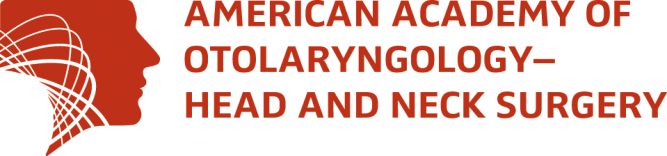 
Want to Help Make a Difference? Apply Now to Be an SRF Delegate!The Section for Residents and Fellows-in-Training (SRF) is seeking candidates to apply for the available appointed delegate positions noted below. The SRF Governing Council will make appointments during the AAO-HNS/F Leadership Forum & BOG Spring Meeting in March. Applicants will be notified of their application status by the end of March.If selected, delegates are required to attend the related meeting(s) of your appointment and to submit written reports to the SRF Governing Council within three weeks of the meeting attended. All action items must be brought to the Academy via the SRF Governing Council. For more information, please contact SRF@entnet.org.Note: Most delegate positions require travel. While many of the SRF delegate appointments receive reimbursement for travel costs associated with their assigned meeting(s), delegates are not funded to attend the AAO-HNS/F Leadership Forum & BOG Spring Meeting and the AAO-HNSF Annual Meeting & OTO EXPOSM. However, delegates are eligible to receive a Resident Leadership Grant (RLG) to help defray the cost of travel to attend these meetings (separate application required). 
Appointed Delegate Positions Currently AvailableAmerican Medical Association (AMA) Resident and Fellow Section Delegate: This delegate attends both the AMA Resident and Fellow Section Annual Meeting in June and its Interim Meeting in November, and serves as a liaison between the Section and the AMA-RFS. In addition, this delegate attends the AMA Student Specialty Showcase at the June meeting to promote otolaryngology to potential medical students. An alternate delegate will be selected if the delegate is unable to attend the meetings. Term is one year. SRF-related travel expenses will be reimbursed per AAO-HNS policy. Delegate must be an AMA member.Society of University Otolaryngologists (SUO) Delegate: This delegate attends the Annual Meeting of the Society of University Otolaryngologists usually held in October/November, and will update the Section regarding actions and initiatives taken by the SUO. Delegates who apply for this position must have a strong interest in academic medicine. An alternate delegate will be selected if the delegate is unable to attend the meeting. Term is one year. SRF-related travel expenses will be reimbursed per AAO-HNS policy.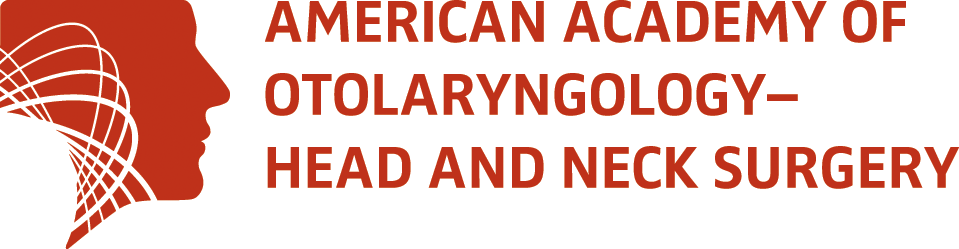 SRF Appointed Delegates Candidate Application FormSubmission Deadline: Monday, February 29, 2016Submit your application to SRF@entnet.orgAppointed Delegates (select one):  AMA Delegate If applying, make sure you can attend the AMA Resident and Fellow Section (AMA-RFS) Annual  Meeting, June 9-11, 2016, in Chicago, IL and its Interim Meeting, November 10-12, in Orlando, FL. Visit http://www.ama-assn.org/ama/pub/about-ama/our-people/member-groups-sections/resident-fellow-section.shtml for more information.  Delegate must be an AMA member.
 SUO DelegateIf applying, make sure you can attend the 2016 SUO/AADO/OPDO Combined Annual Meeting, November 11-13, 2016, in Denver, CO. Visit http://www.suo-aado.org/Upcoming-Meetings  for information on this meeting.(Please type or print clearly)Candidate Name: Position Applying for: Training Program: Graduate Year: Year of Completion of Training: Email: Cell Phone (for urgent contact only): Work Address: Home Address:List previous AAO-HNS involvement: Personal statement (limited to one paragraph highlighting contributions and skills pertinent to the position for which you are applying):